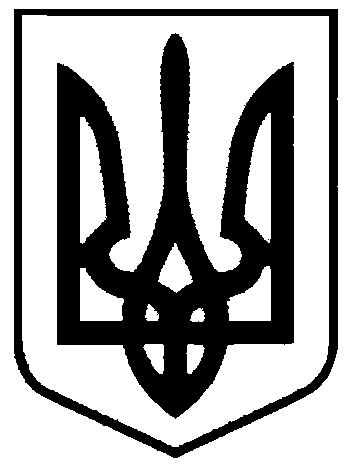 СВАТІВСЬКА МІСЬКА РАДАВИКОНАВЧИЙ КОМІТЕТРІШЕННЯВід 17 травня  2017 р.    	      м. Сватове                                          № 45   Про надання  житловим Приміщенням статусу соціальногоЗ метою  створення соціального житлового фонду  для забезпечення громадян, які   потребують  соціального захисту, житлом на підставі договору найму на певний строк,  керуючись Законом України «Про житловий фонд соціального призначення», ст. 30 Закону України «Про місцеве самоврядування в Україні» Виконавчий комітет Сватівської міської радиВИРІШИВ:Надати статус соціального житла : квартирі № 6, буд. 27 (22)  по вул. ім. Чайки В.А. с. Сосновий Сватівського району;квартирі  № 12, буд 27 (22) по вул. ім. Чайки В.А. с. Сосновий Сватівського району;кімнаті № 2  квартири № 8 буд. 47 по вул. Польова  м. Сватове.Перший заступник міського голови                                   Л.В. Жаданова